Fall 23 Assessments Nicosia – LimassolExamination Period  17 - 31 January 24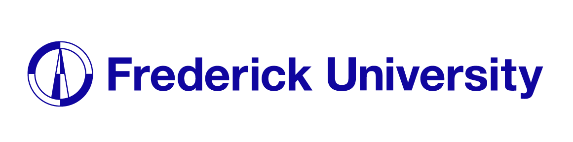 DEPARTMENT OF ARTS AND COMMUNICATIONYear	Time and Date	Room		Examination Board1st	9:00                         73   17 JAN 24	 1st         9:00                       73              18 JAN 242nd	 9:00                    71             19 JAN 24S. Xinaris, H. Torosian, P. Michael, P. Charalambous, C. ConstantinouS. Xinaris, H. Torosian, P. Michael, P. Charalambous, C. ConstantinouD. Kokkinolambos, S. Xinaris, A. Eleftheriadou, C. Andreou, H. Torosian, P. Charalambous3rd	9:00      25 JAN 244th	9:0025 JAN 2471    71       	A. Eleftheriadou, D. Kokkinolambos, N. Lambouris, C. Andreou, C. MantzalosA. Eleftheriadou, D. Kokkinolambos, N. Lambouris, C. Andreou, C. MantzalosYear	Time and Date	Room		Examination Board1st	9:00                         101   23 JAN 24	 1st          9:00                       101             24 JAN 242nd	9:00                  101            22 JAN 24S. Xinaris, H. Torosian, P. Michael, P. Charalambous, C. ConstantinouS. Xinaris, H. Torosian, P. Michael, P. Charalambous, C. ConstantinouD. Kokkinolambos, S. Xinaris, A. Eleftheriadou, C. Andreou, H. Torosian3rd	9:00                       00426 JAN 244th	9:00                      00426 JAN 24   A. Eleftheriadou, D. Kokkinolambos, N. Lambouris, C. Andreou, C. Mantzalos, P. CharalambousA. Eleftheriadou, D. Kokkinolambos, N. Lambouris, C. Andreou, C. Mantzalos, P. Charalambous Year	Time and Date	Room	Examination Board ALL YEARS Time and Date	Room	Examination Board17:0031 JAN 24ZOOMC. Mantzalos, A. Eleftheriadou,, N. Lambouris, P. Michael, A. MerryTime and Date	Room	Examination Board09:00                                   ZOOM             A. Merry, C. Mantzalos,31 JAN 24EVERYONE WILL BE ALLOCATED A SPECIFIC 15 MINUTE PERIOD IN ADVANCE.Please check exact exam dates and times for English and Electives at www.frederick.ac.cy Grades must be submitted online by 18:00 hrs the latest, THURSDAY 1st FEBRUARY 2024The Department Examining Board will meet on FRIDAY 2ND February 2024 at 10:30amChair, Department of Arts and Communication Costas Mantzalosc.mantzalos@rfederick.ac.cyBA Interior DesignBA Interior DesignNicosia/Limassol CampusYear	Time and DateYear	Time and DateRoomExamination Board1st 2nd 3rd NIC	9:0019 JAN 24      73C. Kounnis, A. Merry, A. Fellas, P. Michael, C. Constantinou, P. Platonos, K. Sozou S. Michael1st LSOL	                            9:00         24 JAN 24     101C. Kounnis, A. Merry, A. Fellas, P. Michael, C. Constantinou, P. Platonos, K. Sozou S. Michael, E. Nicolaou2nd 3rd 4th LSOL	 9:00           2 JAN 24         004BC. Kounnis, A. Merry, S. Michael, K. Sozou, E. NicolaouBA Audio Visual Communication	Nicosia CampusBA Audio Visual Communication	Nicosia CampusBA Audio Visual Communication	Nicosia CampusYearTime and DateRoom	Examination Board3rd4th09:0029 JAN 24AV ST	C. Andreou, P. Charalambous, Evie Lambrou, E.Charalambides, N. Lambouris,                               S. Xinaris         09:0030 JAN 24FD ST  D. Kailos, E. Gircalli, N. Lambouris, C. Mantzalos, H. Torosian, P. Charalambous,